附件1《xxxxxxxx》印刷询价采购报价文件（格式）报价供应商名称：            2020年   月    日一、《xxxxxxxx》印刷采购报价响应函（采购单位）： 一、我方已仔细研究了《xxxxxxxx》印刷采购公告的全部内容，愿意以人民币（大写）                 元（￥：       ）的总报价，工期    日历日，按合同约定实施和完成全部项目，质量达到           。二、我方承诺递交的报价文件自报价之日计算有效期为  天，并在有效期内不修改、不撤销报价文件。三、如我方成交，我方郑重承诺： （一）在收到成交通知书后，在规定期限内与贵方签订合同。（二）在合同约定期限内完工交付贵方要求印刷的全部书籍。 （三）所递交的采购响应文件及有关资料内容完整、真实准确，并愿承担法律责任。 （四）其他事项：报价企业单位（公章）： 法定代表人或被授权人（签字）： 地址：                     网址：电话：                     传真：二、《xxxxxxxx》印刷采购报价表报价单位名称：法定代表人或授权委托人：经办人：                       日期：    年   月   日三、供应商资格证明文件一、报价企业须按照企业资质要求，提交本企业的有关资质证明文件。二、报价企业须提交的资质证明文件包括：（一）企业营业执照（或三证合一的信用代码证）复印件（加盖企业红章）（二）印刷企业应具备的其它相关证件（如：印刷经营许可证、新闻出版行业需要的其它证书，可根据需要设置）（三）其它四、印刷采购服务承诺函本部分由报价企业按照印刷企业的印刷服务规范和本次书籍印刷的具体要求，自行编写。附件2图书样式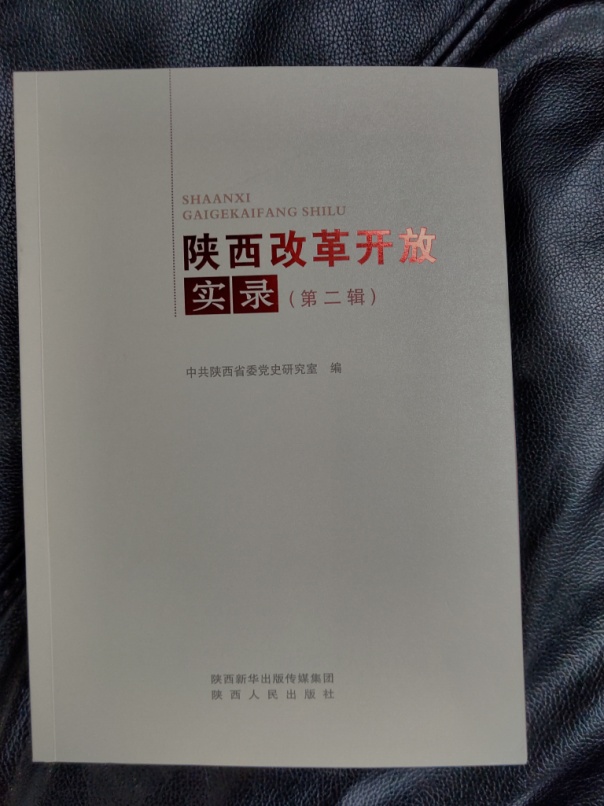 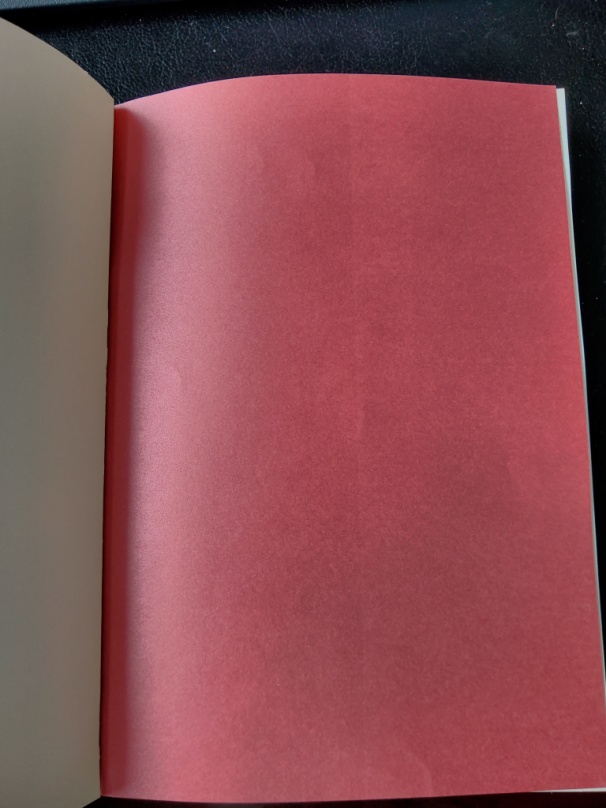 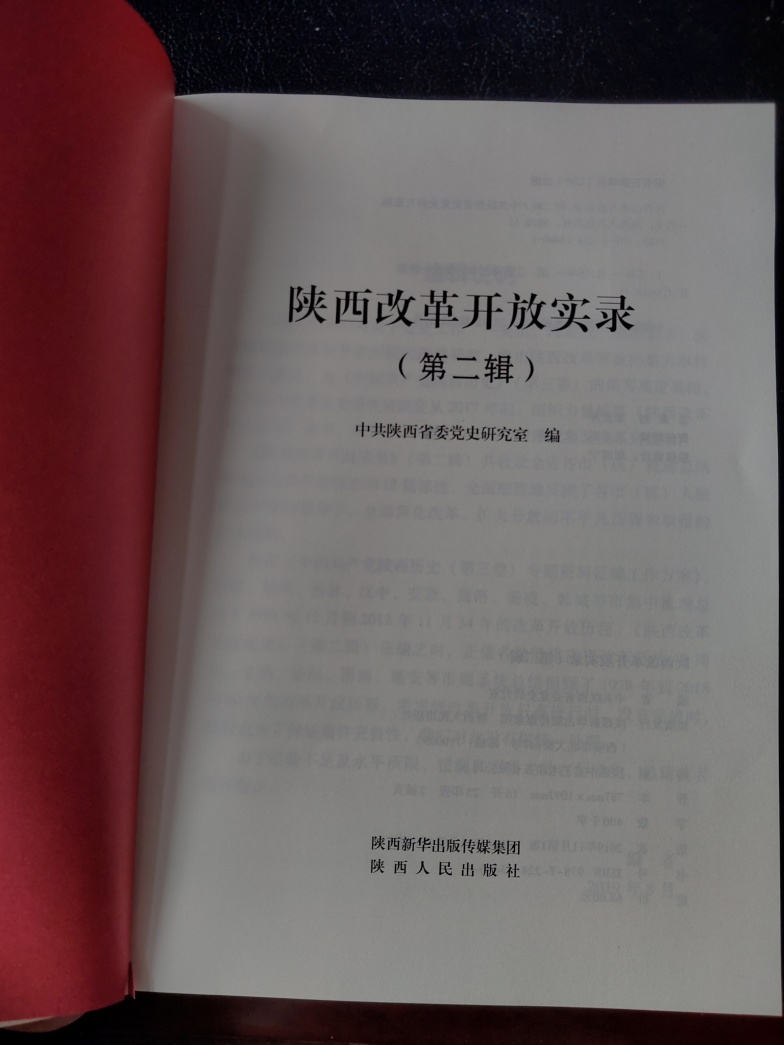 印刷书籍名称印刷书籍名称《xxxxxxxx》《xxxxxxxx》《xxxxxxxx》《xxxxxxxx》印数册册印刷报价印刷报价印刷报价印刷报价印刷报价印刷报价印刷报价印刷报价印刷报价费用项目单位数量单价（元）合计（元）工期（交货期）工期（交货期）工期（交货期）备注设计费排版费校对费印刷费装订费运输费其它费费用合计（大写）（大写）（大写）（大写）（大写）￥￥￥报价声明